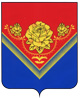 российская федерацияАдминистрацияГОРОДСКОГО ОКРУГА ПАВЛОВСКИЙ ПОСАД МОСКОВСКОЙ ОБЛАСТИпл. Революции, д.4, г. Павловский Посад, Московская область, 142500Тел. 8 (496 43) 2-05-87,  Факс8 (496 43) 2-24-09.E-mail: pavpos@mosreg.ruПРЕДПИСАНИЕ № 1/2022о демонтаже незаконно установленного и эксплуатируемого объекта наружной рекламы и средства размещения информации размещенного на зданиях, сооружениях и объектах благоустройства от «16» февраля 2022г.Администрацией городского округа Павловский Посад Московской области на территории городского округа Павловский Посад Московской области выявлено нарушение порядка установки объектов наружной рекламы и информации (ОНРИ), предусмотренного Федеральным законом от 06.10.2003 № 131-ФЗ «Об общих принципах организации местного самоуправления в Российской Федерации», Федеральным законом от 13.03.2006 №38-ФЗ «О рекламе», Законом Московской области от 30.12.2014 №191/2014-ОЗ «О благоустройстве в Московской области», «Архитектурно-художественным регламентом информационного и рекламного оформления зданий, строений, сооружений и объектов благоустройства Московской области», утвержденным распоряжением Главного управления архитектуры и градостроительства Московской области от 14.07.2015 №31РВ-72 и Административным регламентом предоставления муниципальной услуги «Согласование установки средства размещения информации на территории городского округа Павловский Посад Московской области», утвержденного Постановлением Администрации городского округа Павловский Посад от 13.01.2022 №21 (Административный регламент), а именно по адресу: Московская область, городской округ Павловский Посад, город Павловский Посад, ул. 1 Мая, д. 109, М-н «Первомайский», выявлено несанкционированное размещение и эксплуатация рекламно-информационных конструкций, которые установлены по вышеуказанному адресу, без разрешительной документации и не соответствуют требованиям вышеуказанных правовых актов, а именно, на боковом фасаде многоквартирного жилого дома (далее МКД) (торец справа), над входной группой размещено 4 рекламно-информационных конструкций, тип конструкций – настенная, вид – плоская конструкция, с текстом: «Промтовары», «Ремонт одежды», «Одежда джинсовая трикотажная блузки», «Постельное белье халаты». Владелец ОНРИ: Неизвестно.Собственник (иной законный владелец) имущества, к которому присоединена рекламно-информационная конструкция: ООО «Дарц», ОГРН: 1025004645852, ИНН: 5035011683, КПП: 503501001, 142500, Московская область, г. Павловский Посад, ул. Каляева, д. 3 а, Директор Демина Светлана НиколаевнаВ соответствии с Законом Московской области от 30.12.2014 №191/2014-ОЗ «О благоустройстве в Московской области» и п.3.10 Раздела 3 «Архитектурно-художественного регламента информационного и рекламного оформления зданий, строений, сооружений и объектов благоустройства Московской области», утвержденного распоряжением Главного управления архитектуры и градостроительства Московской области от 14.07.2015 № 31РВ-72, предписываем владельцу рекламно-информационных конструкций, произвести демонтаж некондиционных ОНРИ с приведением фасада МКД в первоначальное состояние. Срок для демонтажа рекламно-информационной конструкции – один месяц со дня выдачи настоящего Предписания.Приложение: Акт от 15.02.2022 № 1/2022 на 2 л. в 1 экз.Заместитель Главы Администрации                                                                           И.С. Ордов